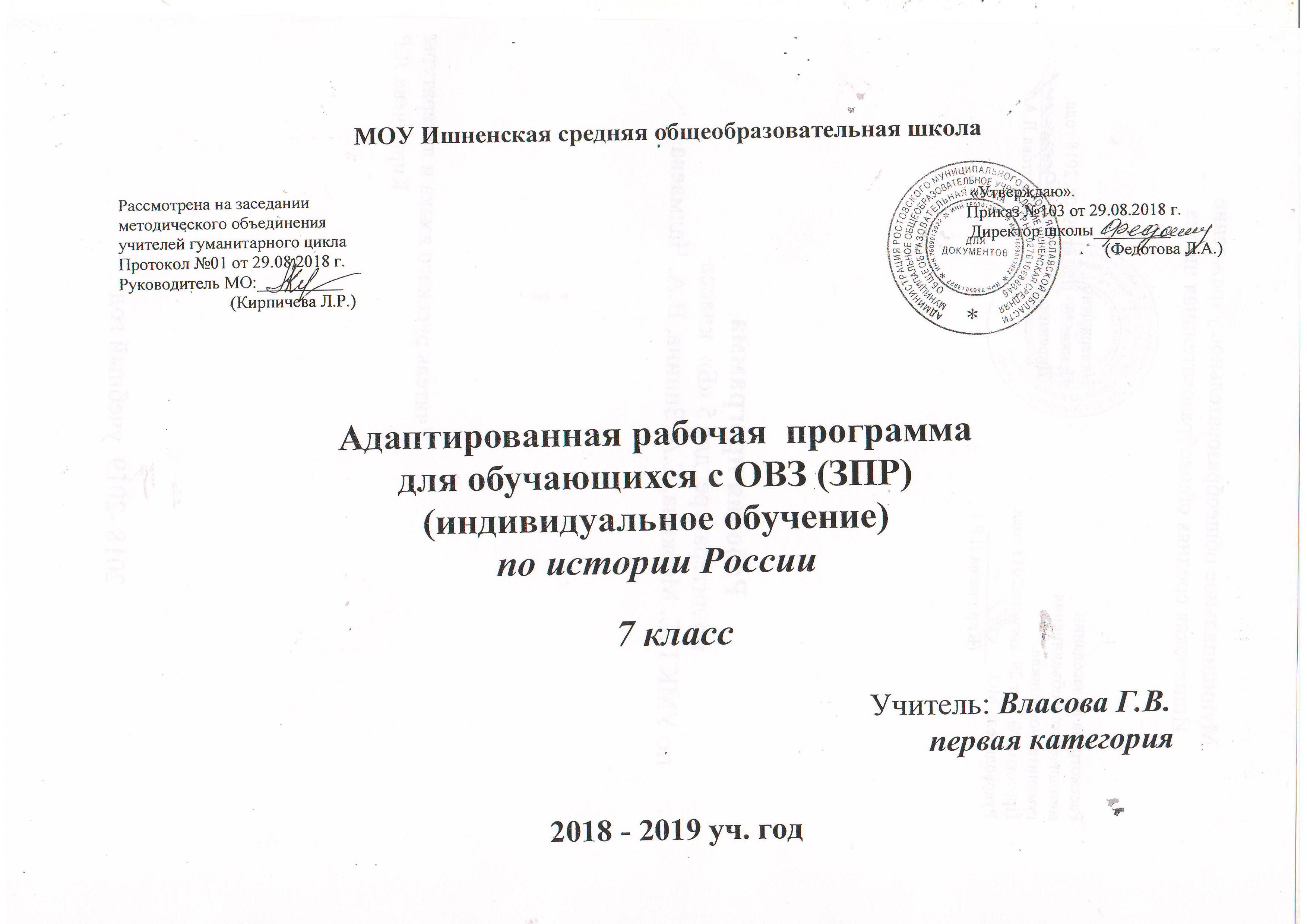 ПОЯСНИТЕЛЬНАЯ ЗАПИСКАПреподавание предмета истории в 2018– 2019 учебном году ведётся в соответствии со следующими нормативными и распорядительными документами:Приказ Минобрнауки России от17 декабря 2010 года No1897 «Об утверждении и введении в действие федерального государственного образовательного стандарта основного общего образования»,Приказ Минобрнауки России от 6 октября 2009 года No413 «Об утверждении и введении в действие федерального государственного образовательного стандарта среднего общего образования»Профессиональные стандарты«Педагог (педагогическая деятельность в дошкольном, начальном общем,основном общем, среднем общем образовании) (воспитатель, учитель)» (утвержден Приказом Минтруда России от 18.10.2013 No544н).Предметные стандартыисторико-культурный стандарт по истории России,историко-культурный стандарт по всеобщей истории.Приказы и письма Минобрнауки РФ«О рабочих программах учебных предметов». Письмо Минобрнауки России от 28.10.2015 г. No08-1786,Примерные основные образовательные программы основного и среднего общего образования, включенные в реестр примерных основных образовательных программ http://fgosreestr.ru/,Федеральный перечень учебников, рекомендуемых к использованию при реализации имеющих государственную аккредитацию образовательных программ начального общего, основного общего, среднего общего образования от 31 марта 2014 года No253. (С дополнениями).Региональные документыПисьмо департамента образования Ярославской области от 11.06.2015. No1031/01-10 «О примерных основных образовательных программах»,Письмо департамента образования Ярославской области от 05.10.2015. No ИХ 24-3483/15 «О переходе на преподавание истории на основе историко-культурного стандарта»,Письмо департамента образования Ярославской области от13.09.2016. No24-4444/16 «Об истории России и всеобщей истории»,Методические письма о преподавании истории на основе историко-культурного стандарта, разработанные специалистами ГАУ ДПО ЯО ИРО.Рабочая программа по истории 8 класса реализуется в рамках курса « История России». Требований ФГОС основного общего образования второго поколенияПримерной программы основного общего  образования по истории для 5-9 классов               Планирование курса «История России» составлена на основе авторской программы авт.-сост. Л.А. Пашкина. — М.: ООО «Русское        слово  2016.  стр 94-139.           Рабочая программа по истории ориентирована на использование учебно-методического комплекса:·   учебник  В.Н. Захарова , Е.В. Пчёлов, П.В. Лукин «История России ХVIII век», М., «Русское слово», 2016 г.·   К.А.Кочегаров. Рабочая тетрадь к учебнику Е .В. Пчелова « История России» 8класс, М., « Русское слово», 2016-Андреевская Т.П. Тесты по истории России/ Т.П. Андреевская.– М.:  2008.-Электронные средства обучения.Место предмета в базисном учебном планеРабочая программа для 7 класса рассчитана на 17 учебных часов (0,5часа в неделю). Изучение истории на ступени основного общего образования направлено на достижение следующих целей:Учащиеся 7 класса должны получить знание об основных чертах развития индустриального и традиционного обществ, изменениях, произошедших в России и мире за 200 лет.1. формирование общей картины исторического развития человечества, получение учениками представлений об общих, ведущих процессах, явлениях и понятиях; 2. развитие умений по применению исторических знаний в жизни; 3. приобщение учащихся к национальным и мировым культурным традициям, воспитание патриотизма, формирование гражданского самосознанияЗадачи изучения истории в 7 классе:формирование у учащихся ориентиров для гражданской, этнонациональной, социальной, культурной самоидентификации в окружающем мире; формирование представлений об истории Нового времени как части общемирового исторического процесса;овладение учащимися знаниями о социальной, экономической, политической, духовной и нравственной сферах общества Нового времени при особом внимании к месту и роли России во всемирно-историческом процессе; воспитание учащихся в духе патриотизма, уважения к своему Отечеству — многонациональному Российскому государству, в соответствии с идеями взаимопонимания, толерантности и мира между людьми и народами, в духе демократических ценностей современного общества; развитие способностей учащихся анализировать содержащуюся в различныисточниках информацию о событиях и явлениях прошлого и настоящего, руководствуясь принципом историзма, в их динамике, взаимосвязи и взаимообусловленности; формирование у школьников умений применять исторические знания для осмысления сущности современных общественных явлений, в общении с другими людьми в современном поликультурном, полиэтничном и многоконфессиональном обществе; продолжить формирование умений работы с интернет - ресурсами, интерактивными задачниками и электронными пособиями по. СОДЕРЖАНИЕ УЧЕБНОГО ПРЕДМЕТАИСТОРИЯ РОССИИ (17 часов)Введение. Хронологические рамки курса. Особенности государственного, экономического, социального и культурного развития России в XVI—XVII вв. Принципы периодизации отечественной истории XVI—XVII вв. Источники по российской истории XVI—XVII вв.Создание Московского царстваВасилий III. Завершение объединения русских земельПравление Василия III. Завершение объединения русских земель вокруг Москвы: присоединение Псковской, Смоленской, Рязанской земель. Русское государство и общество в началеXVIв.Укрепление великокняжеской власти. Складывание системы управления единым государством. Формирование первых приказных учреждений. Боярская дума, её роль в управлении государством. Местничество. Местное управление: наместники и волостели, система кормлений. Складывание сословной системы общества. Дворянство, духовенство, торгово-ремесленное население городов. Крестьянство. Крестьянские повинности. Формирование казачества. Падение Византии и рост церковно-политической роли Москвы в православном мире. Теория «Москва — третий Рим».Основные понятия и термины: самодержавие, Боярская дума, думные чины, окольничие, местничество, наместники, волостели, волость, стан, сословия, дворянство, помещики, вотчина, поместье, духовенство, посадский люд, тягло; черносошные, владельческие и монастырские крестьяне, оброк, барщина, казачество.Иван Грозный — первый русский царьРегентство Елены Глинской. Сопротивление удельных князей великокняжеской власти. Мятеж князя Андрея Старицкого. Унификация денежной системы. Стародубская война с Польшей и Литвой. Период боярского правления. Детство Ивана IV и условия становления его личности. Значение венчания на царство Ивана IV для внутриполитического развития и международного статуса Московского государства. Внутренняя политика Ивана ГрозногоМосковское восстание . Избранная рада: её состав и значение. Земские соборы. Развитие приказной системы. Отмена кормлений. Система налогообложения. Земская реформа: формирование органов местного самоуправления. Судебник . Служилые люди. Создание стрелецких полков и «Уложение о службе».Основные понятия и термины: царь, Избранная рада, Земский собор, приказы, дьяки, губные старосты, городовые приказчики, земские старосты, Судебник ., дворянское ополчение, стрелецкое войско, стрельцы.Основные персоналии: Елена Глинская, Андрей Старицкий, Иван IV, А.Ф. Адашев, А.М. Курбский, митрополит Макарий, священник Сильвестр.Внешняя политика России при Иване ГрозномОсновные направления внешней политики Ивана Грозного. Присоединение Казанского и Астраханского ханств. Значение включения Среднего и Нижнего Поволжья в состав Российского государства. Народы Поволжья после присоединения к России. Укрепление южных границ Российского государства.Ливонская война: причины и характер. Причины поражения России и его последствия для экономического и политического положения страны. Предпосылки и причины продвижения русских на восток. Поход Ермака Тимофеевича на Сибирское ханство. Роль казаков в освоении Сибири. Начало присоединения к России Западной Сибири.Основные понятия и термины: засечная черта, ясак.Основные персоналии: Иван IV, И.Г. Выродков, Ермак, хан Кучум, Стефан Баторий, И.П. Шуйский.Опричное лихолетье и конец московской династии РюриковичейОпричнина, дискуссия о её причинах и характере. Опричный террор. Разгром Новгорода и Пскова. Московские казни . Отношение современников к деятельности Ивана Грозного в период опричнины (митрополит Филипп, князь Андрей Курбский, Малюта Скуратов и др.). Набег хана Девлет-Гирея. и сожжение Москвы. Битва при Молодях. Начало закрепощения крестьян: указ о «заповедных летах». Результаты и последствия опричнины. Противоречивость личности Ивана Грозного и проводимых им преобразований. Цена реформ. Царствование Фёдора Иоанновича: характер царя и его правление. Возвышение боярина Бориса Годунова. Введение «урочных лет» как продолжение политики закрепощения крестьян. Противостояние с Крымским ханством. Отражение набега хана Казы (Гази)-Гирея в .Русско-шведская война. Тявзинский мирный договор: восстановление позиций в Прибалтике. Пресечение царской династии Рюриковичей.Основные понятия и термины: опричнина, опричник, земщина, заповедные лета, урочные лета, закрепощение крестьян.Основные персоналии: Иван IV, митрополит Филипп, Малюта Скуратов, хан Девлет-Гирей, М.И. Воротынский, царь Фёдор Иоаннович, хан Казы (Гази)-Гирей, Б.Ф. Годунов.Русская православная церковь в XVI в.Особенности отношения государственной и церковной властей в XVI в. Стоглавый собор. Святые и еретики XVI в. Учреждение патриаршества и его историческое значение.Основные понятия и термины: Стоглавый собор, юродивые, еретики, патриаршество.. Смутное времяВ преддверии СмутыПредпосылки и причины Смуты в России на рубеже XVI—XVII вв. Тайна гибели царевича Дмитрия. Династический кризис. Земский собор . и избрание на царство Бориса Годунова. Политика Бориса Годунова в отношении боярства. Опала семейства Романовых. Голод 1601—1603 гг. и обострение социально-экономического кризиса.Основные понятия и термины: Смутное время, династический кризис, Земский собор.Основные персоналии: Б.Ф. Годунов, В.И. Шуйский, царевич Дмитрий, Ф.Н. Романов.Лжедмитрий IПредпосылки появления самозванства. Личность Лжедмитрия I. Война Лжедмитрия I с Борисом Годуновым. Правление и гибель Лжедмитрия I.Основные понятия и термины: самозванство, казаки, холопы.Основные персоналии: Лжедмитрий I, Марина Мнишек, Ф.И. Мстиславский.Правление Василия ШуйскогоОбстоятельства восшествия на престол Василия Шуйского. Причины, социальный состав, цели участников движения И.И. Болотникова; основные эпизоды и причины поражения. Перерастание внутреннего кризиса в гражданскую войну.Основные понятия и термины: «крестоцеловальная запись», бояре.Основные персоналии: В.И. Шуйский, патриарх Гермоген, митрополит Филарет, И.И. Болотников, И. Пашков, П. Ляпунов, Г.П. Шаховской, А.А. Телятевский.Лжедмитрий II. Лжедмитрий II: личность самозванца, его социальная опора и военно-политическая поддержка. Тушинский лагерь самозванца под Москвой. Вторжение на территорию России польско-литовских отрядов. Оборона Троице-Сергиева монастыря. Расцвет самозванства. Выборгский договор между Россией и Швецией. Поход войска М.В. Скопина-Шуйского и Я.-П. Делагарди и распад тушинского лагеря.Иностранная интервенция в годы СмутыОткрытое вступление в войну против России Речи Посполитой. Оборона Смоленска. Захват Новгорода шведскими войсками.Основные понятия и термины: Тушинский вор, «тушинские перелёты».Основные персоналии: В.И. Шуйский, Лжедмитрий II, И.М. Заруцкий, Я. Сапега, М.В. Скопин-Шуйский, Сигизмунд III, М.Б. Шеин, королевич Владислав, С. Жолкевский, Карл IX.Междуцарствие (1610—1613)Свержение с престола Василия Шуйского и переход власти к Семибоярщине. Договор об избрании на престол польского королевича Владислава. Вступление польско-литовского гарнизона в Москву. Русская православная церковь и патриарх Гермоген как духовные организаторы борьбы за спасение России. Первое ополчение: социальная база участников, внутренние противоречия. Лжедмитрий III.Основные понятия и термины: Семибоярщина, народное ополчение, «Совет всея земли».Основные персоналии: Ф.И. Мстиславский, королевич Владислав, патриарх Гермоген, П.П. Ляпунов, И.М. Заруцкий, Д.Т. Трубецкой, Лжедмитрий III.Второе ополчение и освобождение МосквыСитуация в стране к середине . Формирование Второго ополчения, социальный состав и предводители (Кузьма Минин и князь Д.М. Пожарский). Освобождение Москвы в . Подготовка к Земскому собору. Претенденты на российский престол и преимущества кандидатуры М.Ф. Романова. Избрание царя из династии Романовых и его венчание на царство. Подвиг Ивана Сусанина.Основные понятия и термины: Семибоярщина, народное ополчение, «Совет всея земли», Земский собор.Основные персоналии: королевич Владислав, Кузьма Минин, Д.М. Пожарский, М.Ф. Романов.Россия при первых РомановыхПравление Михаила Фёдоровича (1613—1645)Борьба с казачьими выступлениями против центральной власти. Столбовский мир со Швецией: утрата выхода к Балтийскому морю. Продолжение войны с Речью Посполитой. Поход королевича Владислава на Москву. Заключение Деулинского перемирия с Речью Посполитой. Итоги и последствия Смутного времени. Основные направления внутренней политики Михаила Фёдоровича. Роль Земских соборов и патриарха Филарета в политической жизни России в царствование Михаила Романова. Восстановление экономического потенциала страны. Смоленская война (1632—1637) и причины поражения в ней России. Укрепление южных границ Московского государства в контексте отношений с Крымским ханством и Османской империей. Взятие Азова и проблема принятия его «под руку Москвы». Итоги правления Михаила Фёдоровича и положение России в середине XVII в.Основные понятия и термины: Столбовский мир, Деулинское перемирие, пятинные деньги, соха, Поляновский мир, «Азовское сидение».Основные персоналии: М.Ф. Романов, патриарх Филарет, М.Б. Шеин.Правление Алексея Михайловича (1645—1676)Личность царя Алексея Михайловича. Правительство Б.И. Морозова. Соляной бунт .: предпосылки и причины восстания, социальный состав его участников, требования и действия восставших, последствия. Соборное уложение .: основные положения. Окончательное оформление крепостного права в России. Русский Север, Дон и Сибирь как регионы, свободные от крепостничества.Основные понятия и термины: Соляной бунт, челобитная, белые слободы, Соборное уложение, тягло, крепостное право.Основные персоналии: царь Алексей Михайлович, Б.И. Морозов, Н.И. Одоевский.Россия в XVII в.Территория и население России в XVII в. Административное деление страны. Россия как многонациональное государство. Система государственного управления. Укрепление самодержавия и ослабление роли Боярской думы в управлении государством. Затухание деятельности Земских соборов. Развитие приказного строя. Приказ Тайных дел. Усиление воеводской власти в уездах и постепенная ликвидация земского самоуправления. Создание полков нового (иноземного) строя. Экономическое развитие России в XVII в. Развитие внутренних торговых связей и хозяйственной специализации регионов Российского государства. Ярмарки. Торговый и Новоторговый уставы. Торговля с европейскими странами, Прибалтикой, Востоком. Возникновение мануфактурного производства.Основные понятия и термины: сословно-представительная монархия,, абсолютизм, Боярская дума, Государев двор, приказы, приказные люди, приказ Тайных дел, воеводы, земские старосты, городовые приказчики, дворяне, дворянское ополчение, полки нового (иноземного) строя, мелкотоварное производство, ярмарка, купцы, мануфактура, приписные крестьяне.Русская деревня в XVII в.Последствия Смуты для сельского хозяйства страны. Освоение новых сельскохозяйственных угодий. Развитие растениеводства, огородничества и скотоводства в XVII в. Рыбный промысел. Крестьянство в XVII в. Распространение дворянского землевладения.Основные понятия и термины: барщина, оброк, тягло, бобыли, захребетники, однодворцы.Внешняя политика России во второй половине XVII в. Присоединение Украины к РоссииУкраинские земли под властью Речи Посполитой. Запорожская Сечь — центр борьбы украинского народа за освобождение. Восстание Богдана Хмельницкого. Переяславская рада 8 января . Война России с Речью Посполитой 1654—1667 гг. Русско-шведская война 1656—1658 гг. и её результаты.Основные понятия и термины: Люблинская уния, католицизм, Униатская церковь, шляхта, казачество, гетман, реестровые казаки, Запорожская Сечь, атаман, Зборовский договор, Белоцерковский мир, Переяславская рада, Андрусовское перемирие.Основные персоналии: Б.М. Хмельницкий, И. Выговский.Раскол в Русской православной церквиНеобходимость церковных реформ в середине XVII в. Кружок ревнителей благочестия. Личность патриарха Никона и суть церковной реформы. Сущность раскола Русской православной церкви. Никон и Аввакум: столкновение судеб и характеров. Старообрядчество. Трагические страницы истории старообрядчества: «дело боярыни Морозовой», осада Соловецкого монастыря.Основные понятия и термины: кружок ревнителей благочестия, церковный обряд, старообрядчество, раскол.Основные персоналии: Стефан Вонифатьев, патриарх Никон, царь Алексей Михайлович, ЕпифанийСлавинецкий, протопоп Аввакум, боярыня Феодосия Морозова.Городские восстания  середины XVII в.Предпосылки и причины народных волнений в связи с внутренней и внешней политикой царя Алексея Михайловича. Соляной бунт . Медный бунт (1662): причины, социальная база, результаты и последствия. Общее и особенное в городских восстаниях 1648 и 1662 гг. Восстание Степана Разина.Донское казачество в XVII в.: условия формирования, образ жизни, роль в охране южных рубежей России, отношения с царской властью, социальное и имущественное расслоение казаков. Степан Разин как предводитель донского войска. Восстание 1670-1671 гг.: цели и социальный состав участников, «прелестные письма», основные места сражений разинцевс правительственными войсками, итоги восстания.Основные понятия и термины: поход «за зипунами», «прелестные письма».Основные персоналии: царь Алексей Михайлович, С.Т. Разин.Наследники Алексея МихайловичаДети Алексея Михайловича. Личность Фёдора Алексеевича. Планы преобразований. Налоговая реформа. «Чигиринская война» и Бахчисарайский мирный договор. Отмена местничества. События .Основные понятия и термины: местничество, подворное налогообложение, cтрелецкий бунт, Вечный мир с Речью Посполитой.Основные персоналии: Фёдор Алексеевич, Софья Алексеевна, Пётр и Иван Алексеевичи, Н.М. Зотов, И.А. Хованский.Основные понятия и термины: землепроходцы, «мягкая рухлядь», острог, ясак, Сибирский приказ, Нерчинский договор.Основные персоналии: Ермак, И.Ю. Москвитин, С.И. Дежнёв, Ф.А. Попов, В.Д. Поярков, Е.П. Хабаров, В.В. Атласов.Просвещение в России в XVII в.Развитие грамотности, книжного дела и просвещения в России в XVII в. Школы при Аптекарском и Посольском приказах. Открытие Славяно-греко-латинского училища. Литература в XVII в. Театр.Обмирщение культуры. Причины угасания жанра летописей и популярности произведений светского характера. Сказания, повести, сатирические произведения XVII в. «Синопсис» Иннокентия Гизеля — первое учебное пособие по истории. Театр времён Алексея Михайловича как новое явление культурной жизни царского двора.Основные понятия и термины: Псалтырь, Часослов, Славяно-греко-латинское училище, сказание, повесть, «вирши», газета, театр.Основные персоналии: С. Медведев, М. Смотрицкий, К. Истомин, Ф.М. Ртищев, братья Софроний и ИоанникийЛихуды, Авраамий Палицын, Симеон Полоцкий, Иннокентий Гизель, Иоганн Грегори.Искусство XVII в.Новые черты в архитектуре XVII в. Приказ каменных дел и Оружейная палата. Выдающиеся произведения каменного и деревянного зодчества в столице России, в старых городах и новых землях Московского царства. Московское (нарышкинское) барокко. Реализм в церковной и светской живописи XVII в.Парсунная живопись. «Строгановская» школа иконописи. Симон Фёдорович Ушаков и особенности его творчества. Ярославская школа иконописи. Развитие декоративно-прикладного искусства.Основные понятия и термины: узорочье, московское( нарышкинское) барокко, строгановская и ярославская школы иконописи, парсуна, изразец.Основные персоналии: Прокопий Чирин,  И. и Н.Савины, С. Ф. Ушаков.     Жизнь и быт различных сословий. Культура Ярославского края в ХVII веке.Семья и семейные отношения. Изменения в картине мира человека XVII в. Повседневная жизнь. Жилище и предметы быта. Проникновение элементов европейской культуры в быт высших слоёв населения страны. Одежда.Основные понятия и термины: курная изба, подклеть, горница, хоромы, амбар, мыльня, сорочка, зипун, кафтан, сарафан, душегрея, чеботы.Учебно-тематический планТЕМАТИЧЕСКОЕ ПЛАНИРОВАНИЕИстория России(17 часов)Планируемые результаты освоения курсаМетодической основой преподавания истории в основной школе, согласно ФГОС, является системно деятельностный подход, обеспечивающий достижение личностных, метапредметных и предметных образовательных результатов посредством организации активной познавательной деятельности обучающихся.Личностными результатами освоения обучающимися курса истории России в 7 классе являются:• формирование представлений о видах идентичности, актуальных для становления и самореализации человека в обществе, для жизни в современном Российском государстве и поликультурном мире;• приобщение к российскому и всемирному культурно-историческому наследию изучаемого периода, интерес к его познанию за рамками учебного курса;• освоение гуманистических традиций и ценностей российского общества, уважение к личности, правам и свободам человека, культурам разных народов, живущих в России;• опыт эмоционально-ценностного и творческого отношения к фактам прошлого, историческим источникам и памятникам, способам их изучения и охраны.Метапредметными результатами освоения обучающимися курса являются:• способность планировать и организовывать свою учебную деятельность: определять цель работы, ставить задачи, определять последовательность действий и планировать результаты работы;• способность осуществлять контроль и коррекцию своих действий в случае расхождения результата с заданным эталоном, оценивать результаты своей работы;• умение работать с разными источниками информации (текст учебника, научно-популярная литера- тура, словари, справочники, Интернет), анализировать и оценивать информацию, преобразовывать её из одной формы в другую;• овладение навыками исследовательской и проектной деятельности: умения видеть проблему, ста- вить вопросы, структурировать материал, выдвигать гипотезы, давать определения понятий, классифицировать, делать выводы и заключения, объяснять, доказывать и защищать свои идеи;• готовность к сотрудничеству со сверстниками и взрослыми; умение слушать и вступать в диалог, участвовать в коллективном обсуждении проблем, организовывать и планировать эффективное сотрудничество, адекватно использовать речевые средства для дискуссии и аргументации своей позиции; следование морально-этическим и психологическим принципам общения и сотрудничества;• способность решать творческие задачи, представлять результаты своей деятельности в различных формах (сообщение, эссе, презентация и др.).На предметном уровне в результате освоения курса «История России. XVI—XVII вв.» обучающиеся научатся:• датировать важнейшие события и процессы в истории России XVI—XVII вв., характеризовать их в контексте конкретных исторических периодов и этапов развития российской цивилизации и государственности; устанавливать связь с фактами из курса всеобщей истории;• читать историческую карту с опорой на легенду и текст учебника; находить и показывать на обзорных и тематических картах изучаемые историко-географические объекты; описывать их положение в стране и мире; показывать направления значительных передвижений людей — походов, завоеваний, колонизаций и др.;• проводить поиск информации в исторических текстах, материальных исторических памятниках;• характеризовать важные факты отечественной истории XVI—XVII вв., классифицировать и группировать их по различным признакам;• рассказывать (устно или письменно) о главных исторических событиях отечественной истории изучаемого периода и их участниках;• составлять описание образа жизни различных групп населения Руси, памятников материальной и художественной культуры; рассказывать о значительных событиях истории России XVI—XVII вв.;• раскрывать характерные, существенные черты: а) экономического и социального развития России в XVI—XVII вв.; б) эволюции политического строя (включая понятия «монархия», «самодержавие», «абсолютизм» и др.); в) ценностей, религиозных воззрений, представлений человека о мире; г) художественной культуры России в XVI—XVII вв.;• объяснять причины и следствия ключевых событий отечественной истории данного времени (социальных движений, реформ, взаимодействия между народами и странами и др.);• сопоставлять развитие России и других стран в XVI—XVII вв., определять общие черты и особенности;• давать оценку событиям и личностям отечественной истории изучаемого периода; обучающиеся получат возможность научиться:• давать сравнительную характеристику политического устройства государств Нового времени;• сопоставлять вариативные версии и оценки в учебном и документальном текстах, формулировать собственные гипотезы по дискуссионным и морально-этическим вопросам истории России XVI—XVII вв.;• образно характеризовать яркие исторические личности и типичных представителей социокультурных групп российского общества, описывать памятники истории и культуры России, используя основные и дополнительные источники, а также приёмы творческой (эмпатической) реконструкции образов прошлого; представлять результаты своей работы в формате рассказов (сообщений), презентаций с использованием ИКТ;• самостоятельно знакомиться с новыми фактами, источниками и памятниками истории и культуры России, способствовать их охране.В целом на предметном уровне у обучающихся будут сформированы:• целостное представление об историческом пути России в XVI—XVII вв. как о важном периоде отечественной истории, в течение которого развивалась российская цивилизация, складывались основы российской государственности, многонационального и поликонфессионального российского общества, шли процессы этнокультурной, религиозной, социальной самоидентификации;• яркие образы и картины, связанные с ключевыми событиями, личностями, явлениями и памятниками культуры российской истории XVI—XVII вв.Список   литературыАндреев И.Л. Алексей Михайлович. М., 2003.Библиотека литературы Древней Руси. СПб., 2001. Т. 11—14.Боханов А.Н. Царь Алексей Михайлович. М., 2012.  Буганов В.И. Мир истории: Россия в XVII столетии. М., 1989.Забелин И.Е. Минин и Пожарский. М., 1999.   Зимин А.А. Опричнина Ивана Грозного. М., 1992.Карамзин Н.М. История государства Российского. Любое издание.  Ключевский В.О. Курс русской истории. Любое издание.Кобрин В.Б.  Иван Грозный. М., 1982.Краснобаев Б.И.  Русская культура второй половины XVII — начала XIХ в. М., 1983.Морозова Л.Е.  Два царя: Фёдор и Борис. М., 2001.Нефёдов С.А.  История России с древнейших времён до 1917 г. Факторный анализ. М., 2010. Т. 2.Платонов С.Ф. Очерки по истории Смуты в Московском государстве XVI—XVII вв. Любое издание.Преображенский А.А., Морозова Л.Е., Демидова Н.Ф.Первые Романовы на Российском престоле. М., 1999.Скрынников Р.Г. Великий государь Иоанн Васильевич Грозный: в 2 т. Смоленск, 1996.Скрынников Р.Г. Русская история IX—XVII веков. СПб. 2006.Скрынников Р.Г. Смутное время. Крушение царства. М., 2007.Соловьёв С.М., История России с древнейших времён. Любое издание.  Флоря Б.Н. Иван Грозный. М., 1999. Интернет-ресурсы: http://fcior.edu.ru — федеральный портал школьных цифровых образовательных ресурсов.http://www.school-collection.edu.ru — цифровые образовательные ресурсы для общеобразовательной школы.http://www.русское-слово.рф/methodical/index.php — методический раздел издательства «Русское слово».http://postnauka.ru — сайт посвящён современной науке, в том числе общественным наукам.http://www.scepsis.ru — сайт содержит актуальные материалы по истории и анализу общественного развития.http://www.russianculture.ru — портал, посвящённый российской культуре.http://militera.lib.ru — сайт «Военная литература», содержащий большую подборку источников и научной литературы по военной тематике российской и всеобщей истории.http://www.bibliotekar.ru/rus — подборка научных, литературных и изобразительных трудов по истории России.№ п/пТема разделаТема разделаКоличество контрольных работИстория РоссииИстория РоссииИстория России11Вводный урок (1ч)-22Глава 1.Создание Московского царства (3 часа)1 тест33Глава 2. Смутное время (3 часа)1 контрольная работа44Глава 3.Россия при первых Романовых (10часов)1тестИтогоИтого173№   урока  Тема урокаКол-вочас.Основные виды учебной деятельности1.Вводный урок1Восприятие и анализ информации, сообщаемой учителем, и текста учебника. Определение хронологических рамок курса.Характеристика источников по отечественной историиСоздание Московского царства (3 часа, в т.ч .1 час к/р)Создание Московского царства (3 часа, в т.ч .1 час к/р)Создание Московского царства (3 часа, в т.ч .1 час к/р)Создание Московского царства (3 часа, в т.ч .1 час к/р)2.Василий III. Завершение объединения русских земель.Условия развития Ярославского края в XVI в.: территория, население,характер экономики.1Восприятие и анализ информации, сообщаемой учителем, и текста учебника. Работа с исторической картой. Высказывание суждений о деятельности Василия III. Составление характеристики территории и населения Московского государства на основании текста учебника и исторической карты. Определение функций и роли Боярской думы. Описание процесса формирования приказной системы и органов местной власти в начале XVI в. Объяснение значения основных понятий темы урока.  Подготовка сообщений и творческих работ3. Иван Грозный – первый русский царь. Внутренняя политика Ивана Грозного. Опричное лихолетье и конец династии Рюриковичей.1Выполнение заданий, направленных на диагностику и контроль знаний, полученных на предыдущем уроке. Восприятие и анализ информации, сообщаемой учителем, и текста учебника. Обсуждение проблемы влияния политической обстановки и окружения на характер Ивана IV. Оценка значения венчания на царство Ивана Васильевича. Характеристика реформ Избранной Рады. Раскрытие сущности опричнины и ее последствия.4.Внешняя политика России при Иване Грозном. Ливонская война .Тест по теме: Создание Московского царства.2Определение направлений и задач внешней политики правительства Ивана IV. Составление рассказа о присоединении Казанского и Астраханского ханств, походе Ермака на основе  исторической карты и текста учебника. Высказывание оценочных суждений о значении присоединения новых территорий к России. Объяснение значения основных понятий темы урока. Анализ текста исторического источника по поставленным вопросам. Заполнение таблицы «Ливонская война». Работа с исторической картой. Определение причин и последствий поражения России в войне. Формулирование общих выводов о результатах внешней политики России второй половины XVI в.Смутное время (3часа, в т. ч 1 к.р.)Смутное время (3часа, в т. ч 1 к.р.)Смутное время (3часа, в т. ч 1 к.р.)Смутное время (3часа, в т. ч 1 к.р.)5.В преддверии Смуты Лжедмитрий I1Восприятие и анализ информации, сообщаемой учителем, и текста учебника. Определение предпосылок и причин Смуты. Высказывание оценочных суждений о «деле царевича Дмитрия». Составление характеристики политики Бориса Годунова на основе текстов учебника и исторического источника. Формулированиевыводов о положении России накануне Смуты . Характеристика личности и деятельности Лжедмитрия I. Объяснение значения основных понятий темы урока6.Правление Василия Шуйского1Выполнение заданий, направленных на диагностику и контроль знаний, полученных на предыдущем уроке. Определение цели и задач учебной и познавательной деятельности. Восприятие и анализ информации, сообщаемой учителем. Характеристика правления Василия Шуйского и выявление причин недовольства его политикой. Составление плана характеристики восстания И.И. Болотникова по заданным критериям на основе текстов учебника и исторического источника, исторической карты7.Лжедмитрий II . Иностранная интервенция в годы Смуты. Народные ополчения 1611-1612г.г. Контрольная работа по пройденной теме : Смутное время.1Выполнение заданий, направленных на диагностику и контроль знаний, полученных на предыдущем уроке. Восприятие информации, сообщаемой учителем, и текста учебника. Определение причин расцвета самозванства при Василии Шуйском и иностранной интервенции в Россию. Россия при первых Романовых (10 часов, в т.ч 1 к. р.)Россия при первых Романовых (10 часов, в т.ч 1 к. р.)Россия при первых Романовых (10 часов, в т.ч 1 к. р.)Россия при первых Романовых (10 часов, в т.ч 1 к. р.)8.Правление Михаила Фёдоровича (1613 – 1645)Ярославский край в первой половине XVII в. 1Восприятие и анализ информации, сообщаемой учителем, и текста учебника. Определение внутри- и внешнеполитических задач России после Смуты. Составление хронологического ряда событий 1613—1618 гг. Работа с исторической картой. Оценка деятельности Михаила Фёдоровича Романова с точки зрения решения задач по преодолению Смуты. Анализ текста исторического источника по поставленным вопросам. Формулирование общего вывода об итогах правления Михаила Фёдоровича9.Правление Алексея Михайловича (1645 – 1676) 1Выполнение заданий, направленных на диагностику и контроль знаний, полученных на предыдущем уроке. Формулирование цели и задач учебной и познавательной деятельности. Высказывание суждений о личности нового царя. Составление характеристики Соляного бунта по заданным критериям. Раскрытие основных положений Соборного уложения . и оценка его исторического значения. Составление исторического портрета царя Алексея Михайловича10.Россия в XVIIв. Ярославский край во второй половине XVII в. 2Поиск информации для характеристики территории и населения, государственного управления, экономического развития России в XVII в. Составление схемы управления России в XVII в. Работа с исторической картой. Составление плана-перечисления особенностей экономического развития страны в данное время. Формулирование общих выводов о развитии России в XVII в. 11.Русская деревня в XVII в.1Выполнение заданий, направленных на диагностику и контроль знаний, полученных на предыдущем уроке. Определение последствий Смуты для сельского хозяйства России. Характеристика развития различных отраслей сельского хозяйства. Заполнение сравнительной таблицы «Положение частновладельческих и черносошных крестьян в России в XVII в.». Характеристика процесса распространения дворянского землевладения. Объяснение значения основных понятий темы урока. Формулирование общих выводов по теме урока12.Внешняя политика России во второй половине XVII в. Присоединение Украины к России.1Объяснение причины и цели освободительной войны под предводительством Б.М. Хмельницкого. Заполнение таблицы «Восстание Б.М. Хмельницкого (1648—1654)». Составление хронологии хода войны 1654—1667 гг. на основе текста учебника и исторической карты. Формулирование выводов о значении присоединения Украины к России, об итогах русско-польской (1654—1667) и русско-шведской (1656—1658) войнОбъяснение причины и цели освободительной войны под предводительством Б.М. Хмельницкого. Заполнение таблицы «Восстание Б.М. Хмельницкого (1648—1654)». Составление хронологии хода войны 1654—1667 гг. на основе текста учебника и исторической карты. Формулирование выводов о значении присоединения Украины к России, об итогах русско-польской (1654—1667) и русско-шведской (1656—1658) войн13.Раскол в Русской православной церкви1Восприятие и анализ информации, сообщаемой учителем, и текста учебника. Характеристика церковной реформы. Оценка её результатов с точки зрения реализации целей реформы и восприятия её обществом. Определение сути конфликта между Алексеем Михайловичем и патриархом Никоном. Характеристика феномена старообрядчества. Объяснение значения основных понятий темы урока14.Городские восстания  середины XVII в. 1Восприятие и анализ информации, сообщаемой учителем, и текста учебника. Выявление причин Соляного и Медного бунтов. Составление характеристики Медного бунта по заданному плану на основе текстов учебника и исторического источника, исторической карты. Формирование выводов и результатах и значении городских восстаний середины XVIIв. 15.Восстание Степана Разина1Выполнение заданий, направленных на диагностику и контроль знаний, полученных на предыдущем уроке. Описание положения и жизни казачества. Выявление причин восстания С. Разина. Формулирование общих выводов о результатах восстания казаков под предводительством С. Разина16.Наследники Алексея Михайловича .Тест по теме: Россия при первых Романовых.1Восприятие и анализ информации, сообщаемой учителем, и текста учебника. Составление развёрнутого плана характеристики правления царя Фёдора Алексеевича. Высказывание оценочного суждения об отмене местничества. Определение причин Стрелецкого бунта . Объяснение значения основных понятий темы урока. Составление исторического портрета царевны Софьи Алексеевны17.Просвещение, литература и театр. Искусство в XVII в. Жизнь и быт различных сословий. Культура Ярославского края в ХVII веке.1Объяснение значения основных понятий темы. Характеристика распространения грамотности и развитии просвещения в данный период. Определение тенденций развития литературы в XVII в. Составление таблицы «Русская литература во второй половине XVII в.» на основе текста учебника. Анализ текста литературных произведений данного периода. Высказывание мнения о культурной и исторической ценности произведений русской литературы XVII в. Оценка значения возникновения театра в России